Celebrating the Richness of God’s GraceProclaiming the Kingdom: beginning in + Please stand if you are ableTo enhance our worship, please turn off all cell phones and electronic devices.Hearing devices are available at the sound booth.Prelude and Silent Prayer             Great Is Thy Faithfulness                 Bell Choir       Words of Welcome/Attendance Registration                               Announcements and GreetingMission Moment                                   MN Annual Conference Love OfferingCall to WorshipPraise and Worship   (please stand or sit as you wish)Children’s Moment* Children 2 years – 5th grade are invited to go to Sunday School at this time+Hymn #89                                                        Joyful, Joyful, We Adore TheeBible Reading                                                                                  John 14:15-21Message                                                                                      You Will See Me“Before long, the world will not see me anymore, but you will see me. Because I live, you also will live.” John 14:19+Hymn  (screen)                                                                           Jesus My LordOffering                                +Offering Response #95                 Praise God, from Whom All Blessings FlowPrayer  +Hymn #380                                               There’s Within My Heart a Melody+Benediction                                                                                                                                                                +PostludeThank you for worshiping with us this morning!This Week’s Calendar…TODAY, May 2110:15a   Foundation BoardMonday, May 224 – 6p    Community Meal – Zion Lutheran Church, Chisago CityTuesday, May 23  6:30p   Men’s Softball – Ki Chi Saga Park, field 3Wednesday, May 24      NO   Choir   7:00p   Worship TeamThursday, May 25   Friday, May 26Saturday, May 27Next Sunday, May 28   Memorial Day Weekend  9:00a   Worship / Andy Wilkerson speaking10:15a   Fellowship10:15a   Intercessory Prayer – chapelMonday, May 29   Memorial DayOffice ClosedLast week’s offering: $2,300		Budgeted Weekly: $3,510Monthly giving (May): $8,100	Budgeted Monthly: $15,208Attendance last Sunday: 114Carpet Project Giving (Phase Two): $11,205     Goal: $23,500Carpet Project: If you would like to make a contribution, please make your check out to First UMC, marking “carpet project” in the memo. Children at First‘Worship Bags’ are in the foyer for children to borrowA Nursery for babies and toddlers is available every SundayHere’s What’s Happening…Fellowship: Join us for coffee & treats in the fellowship hall following the service.Our Mission Focus this month: MN Annual Conference Love OfferingThe Love Offering is gathered within Minnesota United Methodist churches and delivered to annual conference session. It benefits international, national, and Minnesota missions. Mission Envelopes: Mission Envelopes can be found in each pew rack. You are welcome to give to our monthly Mission Offering throughout the month using the designated envelope. Please make your check out to FUMC, marking “Missions” in the memo.May is Church Clean-Up Month: Please check the bulletin board outside of Fellowship Hall for a list of projects that need to be done. Choose something you would like to do and complete it on your own schedule then cross it off the list. Many hands make for light work. Questions? See Cindy Kopp.    Rev. John C. Blackford Scholarship Applications: Funded by the First United Methodist Church of Lindstrom Foundation. All are eligible if a member or regular worshiper at First United Methodist Church, a relative of a church attendee, or a youth regularly involved in activities associated with the church. Applications can be obtained through the church office (651-257-4306), on the information table in the back of the church, or electronically on our website. Applications will be evaluated by the Foundation team members and awarded on need and merit. A detailed, thoughtful application will influence the final evaluation and selection. Please be as specific as possible. All applications must be received by June 9. Scholarships will be awarded July 16. May Birthdays: A list of May birthdays is posted on the bulletin board.Memorial Day Weekend: Join us next Sunday for our annual Memorial Day Weekend Service when Andy Wilkerson will be giving the message.Please Pray For: Cole Anderson; Doris Brand; Roxy Bahn; Irene Orton; Char Loula’s father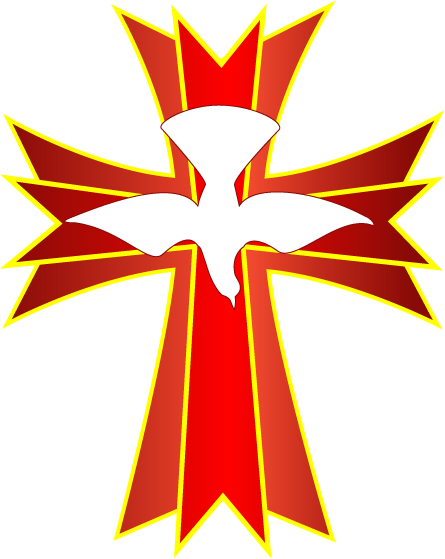 First United Methodist ChurchPhone: 651.257.4306Email:  firstmethodist@usfamily.netwww.lindstrommethodist.orgMay 21, 2017  9:00 a.m.                                      